Milá 7.A,B posílám vám domácí přípravu na 30.3.-3.4.2020.Doufám,že vše zvládáte Pokud byste cokoliv potřebovali, obraťte se na mě na holisova@gymkrom.cz Úkoly k zaslání označujte:  příjmení – název- datum.Ausblick 2-KB-L.3-Wie ist es bei dir mit dem Lesen?-S.34/A1,A2-Mach dir kurze Notizen ins Heft!- WS-L.3- Lerne die erste Spalte!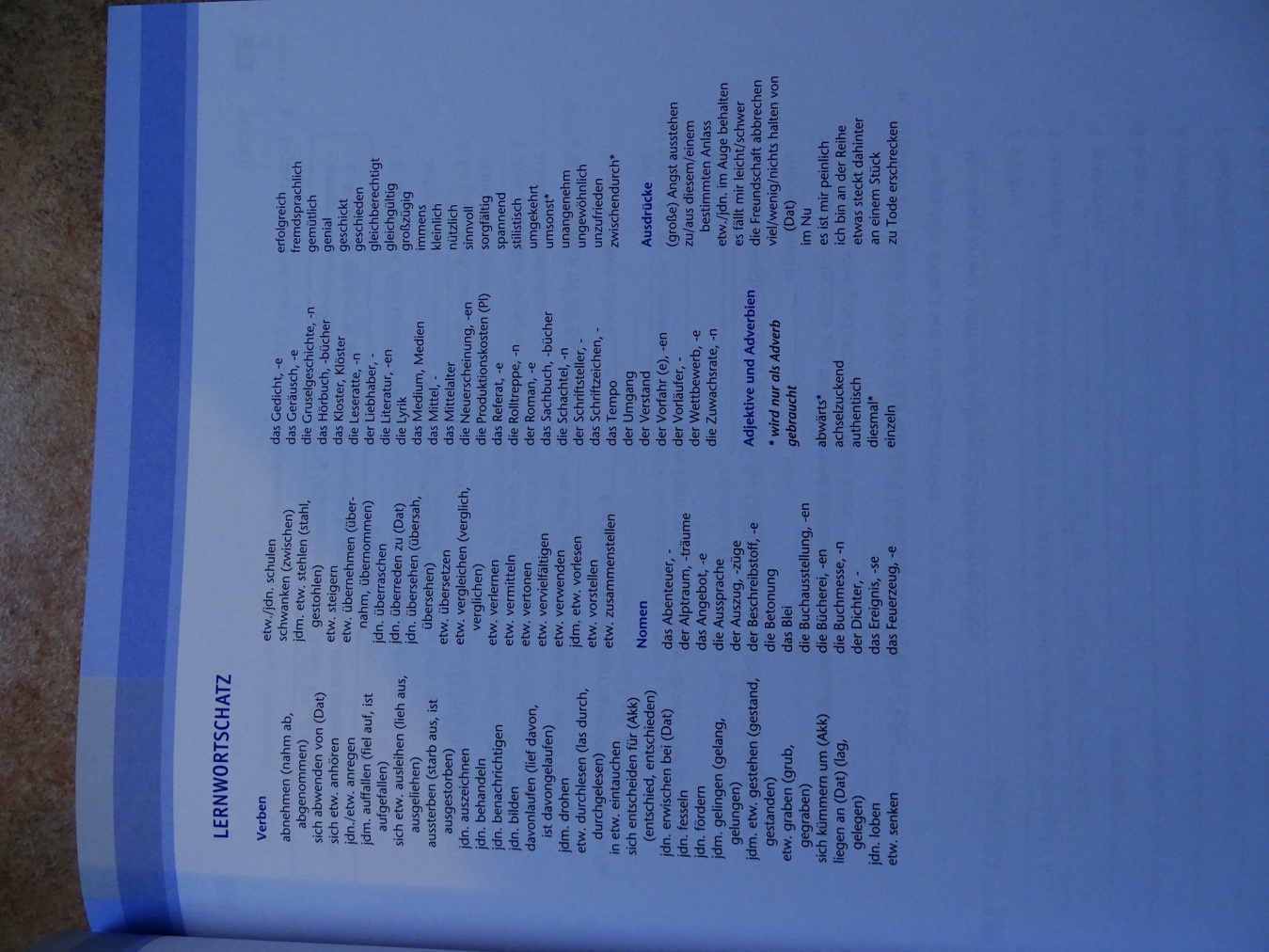 